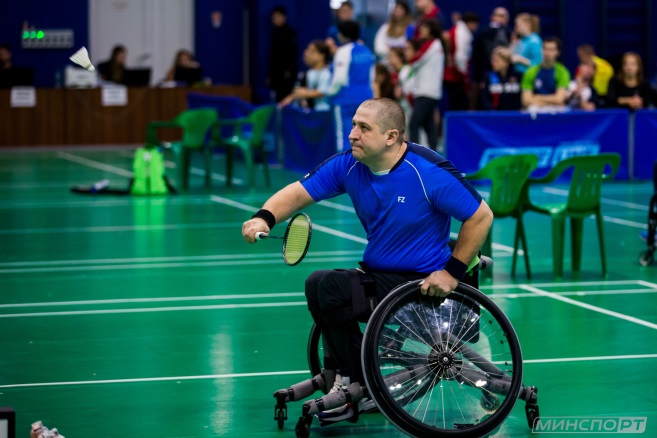 Фамилия, имя, отчествоПОЛСТЯНКИНАлександр АлексеевичДата рождения19.02.1980 г.Спортивный разряд, званиеМАСТЕР СПОРТА РОССИИЛучшие результатыЧлен основного состава сборной команды РФ по спорту лиц с ПОДА;Бронзовый призер Чемпионата мира по пара-бадминтону(2011 г.);Чемпионат мира по пара-бадминтону(2015 г.) – 5 место;Чемпионат Европы по пара-бадминтону(2016 г.) – 5 место;МРТ «YONEX Canada Para-Badminton International (2019 г.) – 5 место;Чемпионат России по пара-бадминтону:2015 г. – 2 место;2016 г. – 2 место;2017 г. – 3 место;2018 г. – 3 место;2019 г.– 3 место;Финал Кубка России по пара-бадминтону:2017 г. – 3 место;2018 г. – 3 место;2019 г.– 2место.Личный тренерСавченко А.С.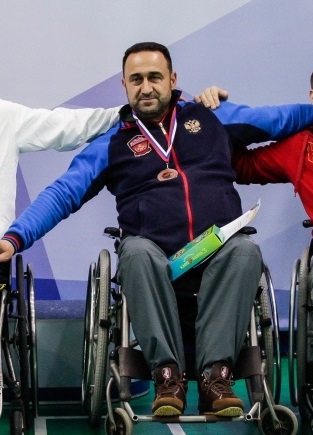 Фамилия, имя, отчествоАРУСТАМЯН Арташес АрменаковичДата рождения15.08.1965 г.Спортивный разряд, званиеКАНДИДАТ В МАСТЕРА СПОРТАЛучшие результатыЧлен сборной Саратовской области по спорту лиц с ПОДА;Чемпионат России по пара-бадминтону:2015 г. – 2 место;2016 г. – 3 место;2017 г. – 3 место;2018 г. – 3 место;2019 г. – 5 место.Финал Кубка России по пара-бадминтону:2017 г. – 3 место;2018 г. – 3 место;2019 г. – 5 место.Личный тренерСавченко А.С.